Publicado en 28400 el 21/12/2012 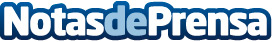 Free Audio Converter de DVDVideoSoft permite crear archivos MP3 de la máxima calidad con un sólo clicLa nueva versión de la funcionalidad MP3 Converter, de DVDVideoSoft, permite crear archivos MP3 de forma rápida y sencilla, así como convertirlos a los formatos de audio más populares. Todo ello, con una calidad excelente gracias a los perfiles de codificación MP3 LAME, INSANE y EXTREME.Datos de contacto:121PressNota de prensa publicada en: https://www.notasdeprensa.es/free-audio-converter-de-dvdvideosoft-permite-crear-archivos-mp3-de-la-maxima-calidad-con-un-solo-clic Categorias: Software http://www.notasdeprensa.es